sandro meifariani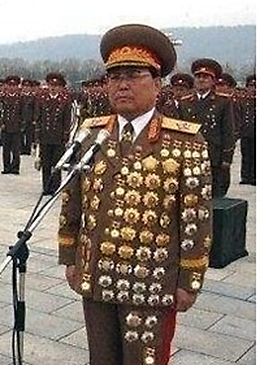 friad warmatebuli mecnieri qalbatoni, Tavisi karieris mwvervalze myofi, dajildovdeba prestiJuli saerTaSoriso ordeniT. aRtacebuli da aforiaqebuli, jildos `dasvelebis” dros, saelCoSi mis პატივსაცემად dagegmili miRebis win, igi SemTxveviT gadaylapavs am ordens. iqmneba situacia absurdis zRvarze...moqmedi pirni:darejani – gamoCenili mecnier-muSaki momxiblavi garegnobiT;manCo – darejanis aspiranti gogona;heraklusi – manCos qmari, aTleturi garegnobis mamakaci;modesti – darejanis oficialuri saqmro, operis momRerali;santeqnikosi _  Suaxnis mamakaci.moqmedebis adgili – darejanis sastumro oTaxisastumro oTaxis mowyobiloba mowmobs diasaxlisis mniSvnelobas. erTi  kari mimarTulia derefnisken, meore – abazanisken, mesame –  samzareulosken. SuaSi dgas gawyobili magida ori Sampanuris boTliT, erTi odnav naklulia, meore – mTlianad savse. iqvea savarZlebi...moCans mkerdze ordenebiT damSvenebuli darejanis portreti. gverdiT,  რogorc salocavi xati, gamosaCen adgilas devs jildoebiT gawyobili baliSi...      derefnidan moismis raRac moZraoba, sicili, aplodismentebi.      Semodis manCo, moZravi gogona, mrgvali saTvaleebiT.manCo (mimarTavs derefanSi myofebs). vidre aq vsaqmianob, Sexvdi Cvens        saxelganTqmuls. darejani da modesti manqaniT gviaxlovdebian. maS ase...    mTavaria Rirseulad davxvdeT. mgoni, yvelaferi wesrigSia.      facifuciT, kidev erTxel Camouara oTaxs, skamebi gaaswora, magidaze WurWeli miswi-moswia, idayvi gadausva darejanis ordenebs, portrets  gaugzavna sahaero kocna. bokalSi Camoasxa Sampanuri da JestiT moniSna,  rom svams darejanis sadRegrZelos. emociamoZalebuli Tavs veRar iWers,  miirbens portretTan da kocnis mas. suraTis win Seasrulebs kniksens.      (aRtacebiT). yurebiT ver vZRebi, ra jildosani gvyavs!       moismis unitazSi wylis mravaljer Casxmis xmebi. abazanis oTaxidan,  naWriT sveli xelebis mSralebiT, gamodis kiserze sxvadasxva trosebiT   mofenili santeqnikosi. mas acvia kombinizoni da aSkarad etyoba, rom   cota nasvamic aris.santeqnikosi. cotas davisveneb da isev saqmes mivubrundebi. (xmauriT iwmends   cxvirs cxvirsaxociT).manCo (gaognebulia). Tqve-en... aq saidan gaCndiT?!.santeqnikosi. ra brZaneT?!. hm, ucnauria!.. Tqven ar gamomiZaxeT?!. telefons lamis  cecxli waekida! kisristexiT movirbine!..manCo. dalaxvros eSmakma, ase icis Tavbrusxvevam, am aJiotaJma goneba damibinda.   ra cudad daemTxva yvelaferi!..santeqnikosi. fexze dgomiT daviRale. (instrumentebs awyobs iatakze da       miemarTeba savarZlisaken). mTeli dRe wuTiTac ar Semisvenia... asea, Cemo  Cituna...manCo. erTi wuTiT, erTi wuTiT!.. (savarZelSi afens gazeTs, zizRiT Caavlebs    or TiTs da instrumentebi gverdze gadaaqvs).santeqnikosi. nu facifucobT!.. Tvalebi amiWrelda!..manCo. sadResaswaulo dRea. guli amomvarda. mtvers suls vuberavdi. cota        frTxilad iyaviT, nu mexebiT... (zurgiT Setrialda. krebs nomers       mobilurSi). alo, saelCoa?!. Tqven gesaubrebaT qalbaton darejanis       warmomadgeneli. Txovna gvaqvs, mis sapativcemulod gamarTul        ceremonialSi Setanili yvela cvlileba aucileblad SegviTanxmeT... erTi wuTiT!..       santeqnikosi aTvalierebs oTaxs, moukida sigarets, ver poulobs       saferfles da ferfls iatakze yris.manCo (santeqnikoss). ras SvebiT!.. (mobilurSi). ara, Tqven ar geubnebiT... manCo miirbens santeqnikosTan da awvdis saferfles. muqariT uqnevs TiTs.manCo (mobilurSi). Cven gavugeT erTmaneTs... gmadlobT, gemSvidobebiT.                   (TiSavs mobilurs).santeqnikosi. gadawyviteT, rom Cemze javri iyaroT, ara, cota davaSave, xdeba   xolme...manCo. gesmiT kia, vis binaSi imyofebiT? diasaxlisi – akademikosia, laureati,   wlis persona. (uwvdis gazeTebs).santeqnikosi. tyuila irjebiT, usaTvalod verafers vxedav, sayvarelo.manCo (xvetavs santeqnikosis dayril ferfls). nu cdilobT gonebamaxvilobiT gamakvirvoT. yvela saTauri aRniSnavs qalbaton darejanis saerTaSoriso  triumfs!santeqnikosi. me ubralo adamiani var. evrovizebi, esa-isa, nato-Smato _ sul   fexebze mkidia!manCo (dauwia paToss). kargi, kargi, araferi piraduli TqvenTan ara maqvs. mesmis,   rasac emsaxurebiT.santeqnikosi. samsaxurma cxeni mokla, me ukvdavi cxenuka var. ha-ha! raRacis Tqma  gindoda, lamazo?manCo. ukve aRar minda. ubralod, nemsebze vzivar. sacaa diasaxlisi Semova       stumrebiTurT. (isev oTaxSi facifucobs, raRaceebs alagebs).santeqnikosi. e-e, ara-a, egre ar gamova! araa saWiro bondos SenjRreva. kargad Tu dafiqrdebi, santeqnika iseTi saqmea... Zalian hgavs kbilis tkivils,  mili gaskdeba xolme yvelaze udroo dros. klienti gasusulia. nervebmoSlilic rom iyos, mainc moiTmens. (isxams Sampanurs, manWviT svams). ufro magars verafers SemomTavazebT?manCo. SemoTavazebebi mere iqneba. uyuradRebod ar dagtovebT.santeqnikosi. geSiniaT, rom ar gaviTiSo? Cvens saqmeSi yvelaferi ise unda iyos,  rogorc Sehferis mamakacs da Tavads! madlierebasac ar daviSureb! (isev  ivsebs bokals). aba, dafiqrdiT, unitazis gaWedva ufro rTuli ramaa,  vidre Cven gvgonia. manCo. ho, ho, unitazi... axlave davfiqrdebi... ase uceb ver gadavewyobi. (rekavs   mobiluri. manCo iRebs mobilurs). sacaa movlen... aq patara problema  warmoiSva, magram gavumklavdebi. (TiSavs mobilurs).santeqnikosi. e-eh, dasalevi akademikosTan gulisamrevia. (cxvirs ixocavs).       saRerReli ameSala, magram verafriT vSveli. stumari xom RvTisaa...       yvelafers xom ver avxsni...       santeqnikoss fexi daucdeba da ecema. instrumentebi iatakze iyreba.santeqnikosi. pardon, me uwonadobaSi var. iataki metismetad mogiprialebiaT.      panikaSi Cavardnili manCo krefs instrumentebs.manCo. sagiJeTia! TvalebSi rogor Sevxedo qalbaton darejans! saxlSi       teroristi SemovuSvi! areuloba, gaurkvevloba! nervebis moSla       garantirebulia.santeqnikosi (xvneSa-xvneSiT dgeba). Cemo xaverdovano, damaca, suli moviTqva...   Cemi saxiT keTil jadoqars gadaeyare... modi rogorme gavZloT urTierT   Seuracxyofis gareSe!manCo. pirveladi instinqtebis aSkara disfunqciaa... santeqnikosi. Tu SeiZleba kidev erTxel gaimeoreT, oRond ufro dinjad.manCo. ver grZnob, rom tonusSi xar? mTvrali xar!santeqnikosi. ki, rogor ara... wuxel me da Cemma sayvarelma foTolam qorwinebis  iubile aRvniSneT.manCo. da dRes?santeqnikosi. StikiviT samsaxurSi gamovcxaddi. Tvalebi gavaxile Tu ara,         Tqvensken gamovwie.manCo (krefs nomers mobilurSi). morCa, vauqmeb SekveTas...santeqnikosi. keTili adamiani xar, Sviliko. magram ukve verafers Secvli,         abazanaSi yvelaferi moSlilia, kafeli morRveulia...manCo. Wkuidan ar gadamiyvano!santeqnikosi. aba ra gegonaT, remonti gaxurebulia, kontraqtis gauqmeba       SeuZlebelia. beds SeurigdiT. (sufraze TefSs xelsaxoci aacala). as ra misaWmelia, carieli jonjoliT ikvebebiT? ai, xaSi ki namdvilad   gamomasworebda... xaSi nivriT... if, if, if...manCo. nu Tavxedob! manCo xelze artyams santeqnikoss. TefSebs isev gadaafarebs xelsaxocebs.manCo. Tavs dagvatyda unitazis gaWedva... sityvebi ar myofnis, mxolod       Sorisdebulebi! maincdamainc aseT dRes! esec aq aris, xaSis muStari!       nivriT!.. Tqven saerTod sindisi gaqvT?!  santeqnikosi. Cemo daxvewilo, romel Wkvians moafiqrda gamxmari yvavilebis  unitazSi Carecxva?manCo. axsnis Tavi ara maqvs. dilidan milocvebi... tortebi, Taigulebi...       yvelafers ver gaakontroleb... aiReT dolarebi da morCiT male! (manCo awvdis santeqnikoss fuls). kmayofili xarT?santeqnikosi (iTvlis kupiurebs). mosawoni kursia... Tanaxma var... (RiRinebs).       lari, lari, jujalari!.. da mainc, yvavilebs unitazSi araferi esaqmebaT.   TqvenTvis vambob.manCo. sasacilo xarT, raze laparakobT?!. dRes ormagi zeimia. diliT iyo       dajildoeba, saRamos miReba saelCoSi da gancxadeba qalbaton darejanis  triumfaluri qorwinebis Sesaxeb.santeqnikosi (xmauriT iwmends cxvirs). Tqven ra, amisTvis gamomiZaxeT? bondo mocimcime yuTSi marto fexburTs uyurebs... aba gamaxseneT bolo TamaSis  angariSi...manCo (saaTs daxeda). oh, gamabrua laparakiT. ra Tavis moWraa. abazanaSi       sagiJeTia! rogor gamomepara!santeqnikosi. maSin gaaxareT Tqveni triumfatori. sul male Tqveni darejani SeZlebs isiamovnos SekeTebuli unitaziT. manCo. fui, ra uxamsobaa. santeqnikosi. mainc vityvi. rom mogawveba, ar dagWirdeba mezoblebTan gaqceva.manCo. aq karieris apoTeozia, es ki moZvreba Tavisi binZuri wvrilmanebiT. nuRar ayovnebT, saqmes SeudeqiT.santeqnikosi. jer Semaguliana, axla ki samuSaod merekeba. (manCos). icekve       martoobaSi. (miuaxlovda portrets). es aris?manCo. ra mixvedrili xar. bolos da bolos mixedavT Tu ara Tqvens saqmes?santeqnikosi. yovel  dRe ki ar miwevs asset saxlSi yofna. erTi Sexede! gind daijere, gind ara, gamoxoxebuli Cemi coli foTolaa, Rimilic ro erTnairi aqvT!manCo. es rogor unda gavigoT?! qalbatoni darejani mecnierebis korife da sazogadoebis lideria!santeqnikosi. kargi ra, unitazis winaSe yvela Tanasworni varT. samagierod, Cemi   foTola iseT kerZebs akeTebs, TiTebs moikvnet. kacs meti ra unda... (isxams  Sampanurs, mosvams). ese igi, ufro magari araferi gvaqvs? WaWa, an Tundac  spirti...manCo. kidev didxans apirebT masxaraobas. es duqani ki ar aris. (gawevs       boTlebs).santeqnikosi (Tvalebi moWuta, akvirdeba suraTs). Cemi foTola damrecad ratom dagikidiaT? axlave SevasworebT. ostatobas win veraferi daudgeba. (manCos). es damiWireT...santeqnikosi aCeCebs xelSi manCos Tavis gaqonil keps. cdilobs avides  skamze. manCos ZaliT Camohyavs skamidan. manCo. ar Seexo CarCos WuWyiani xelebiT!santeqnikosi. didi ambavi, CarCo... mSral xidze wyvili erT larad iyideba.manCo (kivis). ukan daixie!santeqnikosi. ufaso servisia, kontraqtis gareSe.manCo. ara, ara, es armagedoni arasodes damTavrdeba.santeqnikosi. aba, aba, qaliSvils aseTi uwmawuri sityvebi ar ekadreba! “arma”   rao?manCo. axlave patruls gamovuZaxeb!santeqnikosi. Tqveni gulis mogeba Znelia. ubralod foTola mecodeba. misi   xaTriT yvela mils gavwmindav! tualetSi ise ivliT, rogorc       biblioTekaSi.  rekavs mobiluri.manCo (yurmilSi). ukve modian? sul ori wuTi damrCa, rom yvelaferi       movawesrigo? gavige. (TiSavs mobilurs). axla TqvenTvis ar mcalia, bedi  gqoniaT. policies gamoZaxebas veRar vaswreb. magram Tqven Tuki... (amCnevs, rom santeqnikosi uaxlovdeba ordenebiT gawyobil baliSs). ar miekaro!   ara, namdvilad dagvcinis!santeqnikosi. erTi Sexede, rkinebis ra koleqciaa. bavSvobaSi mec vagrovebdi   markebs.manCo. Sen ginda, rom wmidaTawmidaze xeli aRmarTo! es ordenebia... darejanis raritetebi! ar gainZreT, xeli arafers SeaxoT! (win gadaeRobeba). cocxali TaviT ar migiSveb!santeqnikosi (wyeniT). uu-u... eSvebidan qafi Camosdis. sainteresoa, me vin       ggonivarT?! santeqnikos bondos mTeli ubani icnobs!manCo. kmara, gaswiT unitazisken!santeqnikosi. amoiyvana, ra, yelSi... STagonebis gareSe TiTsac ar gavanZrev... ase da amrigad... baCoks suli Zlivs udgas. didxans iwmends cxvirs, sigarets moukida, demonstratiulad aferflebs  iatakze.manCo (lamis atiros). ar grcxveniaT. diasaxlisi wuTi-wuTze unda dabrundes...  mosalodnelia maRali sazogadoebis rauti!santeqnikosi. kulturulad gpasuxobT, versad daimalebiT. gafrTxilebT, mili gaskdeba da mTeli WuWyi aqeT wamova... mezoblebsac moamaragebT am sibinZuriT.manCo. Seugnebeli! axlave SewyviteT es skabrezuli gamosvlebi! RmerTo Cemo, es namdvili koSmaria! morCa, damTavrda, sazeimo ganwyobileba gamqralia. (uwvdis fuls).santeqnikosi (iTvlis). damarwmuneblad moqmedebT. axla kitriviT kmayofili  var. (miuTiTebs portretze). foTolas xaTriT.manCo. daamTavreT Tqveni procedurebi. mere SeumCnevlad gagaparebT.santeqnikosi. Tu asea, wavedi... (RiRinebs). Sauri me, Sauri Sen, Sauri mamaSens...manCo xeliskvriT abazanaSi Seagdebs santeqnikoss da rTavs sazeimo musikas.santeqnikosi (Tavi gamoyo abazanidan. cxvirs aceminebs). instrumentebi.      manCo Seuyris instrumentebs da xels iwmends xelsaxocebiT.santeqnikosi. da Cemi kepka. damivarda, umisod ar SemiZlia. Cemi talismania.                    es kepi exura babuaCems, roca bebiaTqvenis milebs wmenda.manCo. amis gaCerba SeuZlebelia.      santeqnikosi da manCo quds eZeben iatakze da bolos pouloben. santeqnikosi. Tuki saxlSi raimes remonti dagWirdebaT, ar momeridoT. oqros xelebi maqvs. gamomiyeneT. iafic var da iorRac. umaRlesi donis xelosani.manCo. Tavidan momwydiT!.. (xuravs abazanis kars,  wmends haers misaSxurebeli spreiT). eSmakma macduna da gamomZalvelTan damakavSira! vgrZnob, rom  raRac cudi moxdeba... qalbatoni darejani aseT amaRlebul xasiaTzea, aq ki RmerTma uwyis, ra xdeba.      ismis sazeimo musika.  Semodis darejani Rrma dekoltiani kabiT, wingaSveril xelebS uWiravs   ordenis futliari. ukan moyveba frakSi gamowyobili modesti. maT  fexdafex mosdevs tlanqi heraklusi, romelsac erT xelze gadakiduli  aqvs ramdenime palto, xolo meoreSi uWiravs yvavilebis didi Taiguli.       misi siarulis maneraa – daejaxos yvelafers, rac win gadaeRobeba.manCo (sayveduriT). oh, ra mouqneli qmari myavs! ki magram, paltoebi       SemosasvlelSi ver datove.herakluss xelidan uvardeba tansacmelic da yvavilebic, facxafucxiT krefs amas yvelafers da derefanSi gaaqvs. ukan brundeba xelcarieli.darejani. rogorc iqna, movediT. lodiniT dagRale, Cemo manCikuna? gzebze       saSineli sacobebia. gadauWrel problemad iqca.manCo. es Tqven unda momitevoT, Tuki raime ver gavakeTe. (herakluss CurCuliT mimarTavs). yvavilebi ra iqna, yvavilebi! dabneulo, colis Semarcxvenelo. heraklusi gadis da sul male brundeba TaiguliT xelSi. awvdis Taiguls     darejans.darejani. sababs nu eZeb, manCikuna. heraklusi yovelmxriv cdilobs,       SesaZleblobis farglebSi. (Taiguls uynosa). ah, ra surnelia! modest, sadme ganaTavse. restornebi, sazeimo sadRegrZeloebi... raodenobas vin  moTvlis! warmatebis maTrobela surneli! me xom mxolod da mxolod  akademikosi var, da ara kinovarskvlavi.      modesti Taiguls ganaTavsebs portretTan. modesti. kekluci... vin amdobs amas. me Senze yvelas mimarT veWvianob. Cveni       selebraiti xar. gamoiyurebi, rogorc RmerTqali!manCo (taSs ukravs). da Tanac sazogadoebrivi lideri. (darejans). sakuTari  Tavis fasi ar iciT. Tqven iseTi garegnoba gaqvT, rom Cveni       kinovarskvlavunebi da topmodelukebi Tqvens fexis frCxiladac ar Riran!      darejani mkerdze miidebs ordens.darejani. asea, xom... ras ityvis Cemi saqmro?modesti iCoqebs da darejans galanturad kocnis xelze. mReris cnobil    arias, mere ki ecekveba mas.manCo (darejans). ordeni xels giSliT, me gadmomeciT, Tvalis CiniviT       gavufrTxildebi.darejani (cekvam gaitaca). ara, ar SemiZlia, es Cems Zalebs aRemateba. ordeni Cemi sxeulis nawili gaxda. (ynosavs ordens). Cemi saswauli, mTeuli sxeuliT maZagZagebs. ra surneli aqvs. arc ki vici, vin ufro miyvars, is  Tu modesti. manCo (isev taSi Semohkra). cudad var, vdnebi... Sarman! yuradReba, yuradReba!  yvelani vusmenT qalbaton darejans. igi gviziarebs Tavis aRtacebas.modesti (xumrobagaSvebiT). Tu asea, duelSi viwvev Sens Seyvarebuls. metoqes  ver avitan! ho, diax, me jer ara var msoflioSi iseTi saxelganTqmuli, rogoric iuneskos jildoa. magram, Cemi daros silamazem Wkua sabolood    damakargvina. ha-ha-ha! mzad var sigiJeebi Cavidino...darejani. dRes iseTi dRea, rom yvelas yvelaferi epatieba. (kocnis modests).   modest, dRes sapatarZlo sigaretis mowevis uflebasac ki gaZlevs... magram   mxolod dRes. saopero xmas, gafrTxileba unda. saocari xma... (keklucad).  swored am xmiT gamitaca, yalTabandma.heraklusi uwvdis sigarets da saferfles. modesti enTuziazmiT ukidebs   sigarets.modesti. dRes Cemi dRea. aucileblad iamayeb Seni saqmroTi. ai sityvebic.       (mReris). aa-a!.. (gaismis unitazSi Casxmis xmebi.magrad moqaCa sigareti.       daaxvela).darejani. aba, aba! Zalianac nu gagitacebs, sayvarelo. win gamosvla gelodeba. miRabeze saelCoSi, Cems dajildoebasTan dakavSirebiT. mxolod pirveli pirebi iqnebian...      manCo da heraklusi oficialur pozas iWeren da taSs dascxeben.       fanfarebis xma...modesti. o-o-o, me bolomde davixarjebi. eWvic ar Segeparos. vimRereb mxolod Sens sapativcemulod, Cemo brwyinvale dariko. (isev amRerda). aaa-a!..darejani (amayad maRla swevs ordens). ai, vin aris Cveni dResaswaulis mTavari!..  figuranti. (grZnobaTa mozRvavebisagan igi qanaobs). ra mWirs, netavi?  wamiTac ar msurs masTan gayra, mTeli dRe Tan damaqvs. (icinis). ha-ha...  patara bavSviviT var, sul minda Caxutebuli myavdes. arada, meCveneboda,  rom veRaraferi gamakvirvebda. jildoebis meti ra mimiRia, magram es sul   sxvaa...      gadascems ordens manCos. igi mowiwebiT arTmevs ordens.darejani. gemudarebi, ar dagivardes! cudis momaswavebelia... me ukve Cavifiqre,  is warmatebis simboloa.manCo (Tavi gverdze gaswia). xedavT, misken sunTqvisac ki meSinia.      darejani baboCkas usworebs modests.darejani. kidev vin unda izrunos xmatkbil bulbulze, Tu ara misma momavalma meuRlem. axlave gadaylape Toxlo kvercxebi. yvelaferi samzareuloSia.   (frTxilad arTmevs ordens manCos).modesti asrulebs yelis wmendis rituals da gamodis. drodadro ismis sasimRero bgerebi. SemdgomSi sasimRero nawyvetebs disonansad erTvis  tualetSi CaSvebuli wylis xma.manCo (taSiscemiT). diax, diax, es Tqveni didebis xanaa, qalbatono darejan!  emociebs veRar vumkvlavdebi! sul Tvalwin midgas iuneskos rwmunebuli     ministri. rogor gadascems mTavar jildos da premias...modesti (mReris kars ukan). idide, idide, Cveno gmiro!darejani (aRtacebuli dascqeris ordens). cqeriT ver vZRebi. vadastureb, Cemma sazogadoebrivma saqmianobam bolos da bolos moipova saerTaSoriso       aRiareba. ase SevalT evropaSi.modesti (mReris kars ukan). diadi dRe! didebuli dRe! (abazanidan kvlav ismis   wylis xmauri). darejani. vin aris iq, xmauriT rom xels gviSlis?manCo (moridebulad). araferia, cxovrebis proza. Tqven ar iRelvoT saelCos    rautis win. male SeakeTeben.darejani. azri gamawyvetina. hoda, ras vambobdi?darejani uaxlovdeba jildoebiT gawyobil baliSs, kocnis ordens da  ferb-ferebiT miuyenebs mas sxva ordenebs.darejani. ara, marTlac mSvenierebis gansaxierebaa! saiuveliro Sedevri!       jildoebis koleqciis gvirgvini, masSia ganTavsebuli mTeli Cemi       sicocxle. diax, tyuilad rodi ganvvle es wlebi.manCo. ara, ara, Tqven axalgazrda da mSvenieri xarT. Tavs nu imdablebT, Tqven    yvelaferi win gaqvT.heraklusi. namdvilad asea, mamakacebis gulTampyrobeli xarT.manCo. Tqven yvela gaRmerTebT. (uCvenebs mobiluris ekrans). ai naxeT feisbukSi    ra maRali reitingi gaqvT. uamravi komentebi da laikebi.heraklusi. ta-ta-ta-ta-ta!..darejani. geyofaT, Zalian nu manebivrebT...      kars ukan kvlav ismis modestis wamRerebani, rasac Tan erTvis wylis       Carecxvis xmebi abazanidan. santeqnikosis xma abazanidan. jansulo, jangulo, famtomasi megrelia!..       jansulo, jangulo, vin daxveta ubornia?!.darejani. manCo, sayvarelo, uTxari cota aCqardes. ar SemiZlia amis mosmena.manCo (herakluss). mixede.      heraklusi Sedis abazanaSi.darejani. uf, rogor daviRale. restornebi... samecniero sabWoebi... kolegebis  iubileebi... sakuTarma damRala... ar SeuZliaT Caataron es yvrlaferi darejanis gareSe.      heraklusi brundeba. cols yurSi raRac uCurCula.manCo. ra gasakviria. qalbatoni darejani gamorCeuli figuraa ara mxolod       samecniero samyaroSi. yovelTvis centrSi myofi... yvela Sekrebis mSveneba!    daisveneT.heraklusi swrafi nabijebiT moarTmevs savarzels darejans. amasTanave  ejaxeba sxva sagnebs, romlebic xmauriT ecemian iatakze.darejani. heraklus, Seibrale Cemi yurebi. me saSinlad mgrZnobiare var.manCo muqariT qmars muSts mouRerebs. krebs dacemul sagnebs. darejani  savarZelSi mowyvetiT jdeba.darejani (suli moiTqva). maSasadame, saelCoSi... iq gamocxadebian reitinguli   ucxoelebi, Cveni sazogadoebis naRebi...manCo (wmends saTvales, xelaxla aTvalierebs jildos). rogor brwyinavs,       Tvals ver moaSoreb.darejani (dinjad). regaliebi aucilebelia... yvelaferi misTvis keTTeba. amas moyveba modestis koncerti. RmerTo Cemo, rogorc Cemianebs geubnebiT, ise   vRelav, TiTqos pirveli iyos. (midis sarkesTan. mkerdze miidebs ordens). rogor fiqrobT, mixdeba? Cemi azriT, is ufro efeqturad gamoiyureba firuzisfer maqmanian kabasTan... kekelkebis Caciebuli mzeris TanxlebiT...manCo (aRtacebiT). Tqven yvelaferi gixdebaT, netav me momca Tqveni garegnoba. neba damrTeT gagisworoT kabis kalTa. Tqveni nebarTvis gareSe ver   SegexebiT.darejani (icinis). didsulovnad nebas grTav!.. isi ki, sasacilod ar maqvs saqme.   (mucels izilavs). mgoni restoranSi Wama zomaze meti momivida. manCo, Cemo   Tvalis sinaTlev, izrune Cems figuraze, a-mi-krZa-le nugbarebis uzomo   aTviseba.manCo. agikrZaloT, Tqven?! mSvenivrad iciT, ra mokrZalebiT var Tqvens winaSe.darejani. raRac vera var kargad. (isev izels mucels). ara, ara, ukve droa       dietaze gadavide. mediastan dakavSirebul pirovnebas ufleba ara aqvs yuradReba moadunos. telearxebi, presa. imedia, dRes isini garantirebuli   gvaqvs.manCo. yvelas vacnobe, yvelas Camovureke.darejani (kopwiaobs sarkis win). oRond gulwrfelad, vidre modesti Semosula.   me mgoni, am rakursSi ukeT movCanvar. (herakluss). Zvirfaso, midi SearCie SenTvis ufro ukeTesi xalstyxi. Cven aq qalurad waviWoravebT.heraklusi gadis. darejani akrZelebs kopwiaobas sarkis win, moizomavs  ordens sxvadasxva mxares.darejani. modesti Zalian eWviania... da pativmoyvarec. veWvob, rom swored       ordenma mis yoymans mouRo bolo. me ki datyvevebuli vyavar mis RvTaebriv  xmas. samyaro asea mowyobili.manCo. araviTar SemTxvevaSi. endeT Cems alRos – is TvalebiT gWamT. ra ari  gasakviri, garegnoba, talanti, erT flakonSia moqceuli – Tqven Tavad    srulyofileba xarT.darejani (sress ordens). erTi amas damixedeT! dabneuli var, vin metad miyvars, es Tu modesti? am metoqeTagan vin daipyrobs Cems guls? axlave mipasuxe.manCo (icinis). eWvgareSea, ra Tqma unda modesti.darejani. artistebi arasaimedoni arian. es ordenic kai fxukiani vinmea. midi da  arkvie axla... ha, momiwia aseT kompaniaSi yofna `asakovnebis” Jams.kars miRma ismis momRerali modesties xma: `ar daijero, ar daijero”...         aqve gaismis unitazSi wylis Casxmis xma, rasac emateba santeqnikosis        xmamaRali xvela. santeqnikosi mReris: `erTad vixiloT ori yvavili,                 maTi cxovreba da siyvaruli”...      manCo karisken miuTiTebs Semosul herakluss. heraklusi gadis.manCo. Cemi neba rom iyos, axlave wargadgendiT nobelis premiis mosapoveblad!  da yvelaferi dasruldeboda... winad iyvnen mxolod Wadrakis Cempioni  qalebi. axla ki pirveli qarTveli qali xdeba nobelis premiis laureati.  me mgoni, JRers.darejani. Cemo sayvarelo, metismeti mogdis. teleoperatorebs erTi-ori sityva uTxari. ordeni ekranze msxvili planiT uCvenon. imedi maqvs, mimixvdi...manCo. yvelaferi kontrols eqvemdebareba. TiTqmis yvela kadri SevaTanxme       `imedis” produserebTan, sazogadoebriv mauwyebelTanac. axla ki neba       damrTeT suraTi gadavuRo am mSvenierebas. minda, pirveli viyo... (amoiRebs   mobilurs da suraTs uRebs ordens).darejani. ideqi, ideqi darejanis gverdiT. me kosmodromoviTa var. dro mova  da Senc gafrindebi varskvlavebisken.manCo. Cemi saqmea viyo briliantis CarCo. Cems ojaxs zRaprulad gaumarTla, roca mecnierebis korife dagvTanxmda exelmZRvanela mokrZalebuli   disertantaiTvis... viCoqeb Tqvens winaSe.Semodis santeqnikosi samuSao iaraRiT xelSi, xels imSralebs WinWiT.    xmamaRla iwmends cxvirs.  darejani. es safrTxobela vin aris, aq ras akeTebs?santeqnikosi. ha-ha, kari SemeSala da samoTxeSi aRmovCndi. marTlac, ras vakeTeb  aq? netav ra damkargvia?manCo. abazanaSi problemebia. ar mindoda Tqveni Sewuxeba. male moamTavrebs.santeqnikosi. unitazma gaficva gamoacxada, pativcemulo. es xom Zveli saxlia.darejani. istoriuli relikviaa. ra ar mogwonT?santeqnikosi. is, rom relikvias milebis gamocvla sWirdeba.darejani. me ara var eqsperti am nawilSi. miT ufro sadResaswaulo dReebSi.santeqnikosi (saaTs daacqerda). TqvenTan yofna sasiamovnoa, magram kontraqtis mixedviT Cemi aq yofnis vada amoiwura. unitazis qveS relikviebi gaibzara. TiTqos jinaze damaviWyda hermetikis motana, winWebi ki ukve yvela vixmare.  (aceminebs).      darejanma yvavilebis Taiguls uynosa.manCo (TiTqmis isteriulad). hera-aklus!!! moTmineba damelia!!!santeqnikosi. nu ifxriwebiT, Zvirfaso. ar gamixures! magas sjobia WinWebiT   momamaragoT.manCo (herakluss). ras momCerebixar? es xom provokaciaa.darejani. arauSavs, arauSavs, amasac gadavitanT.santeqnikosi. namdvili bazari-vakzalia. iq SeuCerebliv wveTavs, irgvliv       gubeebia. morCa, wyali unda gadavketo. ase rom, vinmes Tu rame mogindebaT...    (xmamaRla axvelebs).manCo. eg Cven yvelas raRaca Wirs Segvyris.      heraklusi cdilobs oTaxidan gaaZevos santeqnikosi.santeqnikosi. aba, aba, xelebi daayene. gijobs, saqmes mixedo, WinWebi moiZio.  mixvdi, rasac geubnebian Tu gagimeoro?manCo (herakluss). nu exaxunebi, daisvrebi. win miReba gvelodeba.heraklusi (CamoiferTxa). Seni namoqmedaria! Sen wamoiwye es tualetis       rekonstruqcia.santeqnikosi. axla ra vqna, Cemi JRvintiani cxvirsaxocebiT amovavso Tqveno   xvrelebi? xmamaRla mipasuxeT, rom kargad gavigono.manCo. ara, ara, es namdvilad SeTqmulebaa. gemudarebi, dauyovnebliv miugde es oxeri WinWebi. Sewyvite es koSmari, Torem wyaldidobas mogviwyobs.      heraklusi gadis.santeqnikosi (jibidan iRebs fotosuraTs. darejans). ai, SexedeT, Cemi meuRle foTola. (siyvaruliT). fo-To-laa. sul Tan damaqvs. SexedeT, rogor ggavT, gaWrili vaSliviT.manCo. Tqven gesmiT, rasac ambobT?      darejani midis Tavis portretTan da xeliT elaciceba mas.santeqnikosi. Sevecdebi gangimartoT, oRond nu gewyinebaT. iseT Caxoxbils       akeTebs, TiTebs moikvnetT. megrul kupatebze aRarafers vambob. mestumreT,  gagimaspinZlebiT.manCo. qalbatoni darejani cota sxva profilisaa. iuneskom laureatoba mianiWa.      darejani frTxilad, ori TiTiT gamoarTmevs fotos.santeqnikosi. ar vici eg ras niSnavs, magram vici, laureatobas qababisTvis       lavaSad ver gamoiyeneb. qalisTvis mTavaria Svilebi, ojaxi.darejani. manCo, Tavbru mesxmis.manCo (nerviulad). SewyviteT saubari, ra SuaSia Svilebi da ojaxi.darejani (ubrunebs fotos. myife xmiT). ho, diax, marTlac aris Soreuli       msgavsoba.santeqnikosi. Tanxmobis niSnad, fotoze xeli momiwereT. ase vTqvaT, Tqveni       avtografi dasviT...darejani. Cemi avtografi mis fotosuraTze?.. sasacilia... gijobs milebs       mixedoT.santeqnikosi. araferia, es ar aris tvinis motexiloba. Tqven bzarebsac movuvli, yvelafers amovqolav. (xels uwvdis). gavicnoT erTmaneTi... bondo. Tu  gnebavT, TqvenTvis bondiko. (isxams Sampanurs, svams). Cvens gacnobas       gaumarjos. bruderSaftiT xom ar dagvelia. manCo. aSkarad gripi aqvs, ar miuaxlovdeT.darejani (santeqnikoss). ara, umagisodac gavZleb.      santeqnikosi midis darejanis portretTan. xan portrets uyurebs,                      xan colis fotosuraTs.santeqnikosi. gasaocari msgavsebaa! win geliT ojaxebiT damegobreba. Tqven       romeli soflidan xarT? dominos TamaSi iciT? (siamovnebis bgerebi       amouSva.ubrunebs fuls manCos). eh, gamoiyeneT bondo! dRes vmuSaob       salaros gverdis avliT, ufasod.      Semorbis heraklusi.heraklusi. WinWebis sruli kompleqti movitane. abazanaSi davyare. (santeqnikoss).   jeri Senzea...santeqnikosi. rogorc ki movrCebi, brZanebas gavcem... Cemi TandaswrebiT       aiTvisebT unitazs, CaibarebT namuSevars. mamakacebo, mizans xom                                   ar aacilebT?manCo. me axla... me axla Tqven... santeqnikosi. me ubralod mindoda gamego, visTan maqvs saqme. yvelaferi xdeba.   morCa, gaTavda. vambob damarcvliT: far-da... (Sedis abazanaSi).      uxerxuli pauza.heraklusi (TiTebi aaTamaSa magidaze). ta-ta-ta-ta...darejani. raRac usiamovno SegrZneba damitova. cudi kvali...manCo. ra vTqva aRar vici...      manCo dezadorants afrqvevs oTaxSi. nagvis yuTSi agdebs bokals,       romliTac svamda santeqnikosi.manCo. mivdivar xelebis dasabanad.heraklusi. araferi gamogiva. wyali gadaketilia.manCo (isteriulad). ocnebebs asruleba uweria... vaSa!..      darejani xelebs iwmends sveli salfeTkiT. izels safeTqlebs.darejani (sevdianad). viRac fotola... ojaxi, Svilebi... me ki sulelma... karieris gamo yvelaferze uari vTqvi.manCo. gulSi nu CaixvevT. Steri raRacas bodavda.heraklusi. unitazSi xo mar CavaxrCoT?manCo. es azri Tavidan mec ar mSordeba.      rekavs mobiluri. manCo ismens Setyobinebas. gatiSva.manCo. iqidan darekes. elodebian xelisuflebis warmomadgenlebs,       parlamentarebs. mkacri protokoliT. TviTon Sinagan saqmeTa ministries     zedamxedvelobiT... darejani (Caicina). santeqnikosi... Sinagan saqmeTa ministri... raRac aqvT saerTo.manCo. mzad unda viyoT. gamocxadebuli iqneba Tqveni qorwinebis Sesaxeb operis Teatris mSvenebasTan, modestTan. Tqven araCveulebrivi wyvili xarT. mezobeli oTaxidan modesti asrulebs arias, romelic himeneis eZRvneba.   issmis megrulad momRerali santeqnikosis xmac: `o kotomi, si kokobu, si e Smara, si satura. si sa-a... si sa-a...”heraklusi. aqve vityvi, saqorwino saCuqari Cvenzea. ukve molaparakebuli var,   rom Catardes Tqveni saZinebeli buduaris evroremonti.      Semodis santeqnikosi trosiT.santeqnikosi. ar SeSindeT... gavigone Tqveni saubari remontis Sesaxeb. iqneb mec  CamrioT. foTolas xaTriT, yvelafers maRal doneze Sevasruleb.  im yalTabandebs ar vgavar eliavas bazrobidan... darejani. moCvenebasaviT ar ari! sadme gadammaleT!..manCo. Tavidan mogvwydi, uwminduro!.. ukvalodDgaqri, SeCvenebulo!..                              (sprei Seasxura).santeqnikosi. SesdeqiT, SesdeqiT!.. did sixaruls moganiWebT! sul male wyals  gavuSveb. oRond ventilebi daJangulia. kargi iqneboda maTi gamocvla. SeamowmebT unitazs? mamakacebs SeuZliaT daRvaron mcire saWiroeba... (cxvirs iwmends). daglaxvros eSmakma! bodiSs vixdi, xmarebaSi  cxvirsaxocic damexa... Tqvensas xom ar SemomaSvelebdiT?..   manCo. es ukve yvela zRvars scdeba.       manCo xelis kvriT agdebs santeqnikoss. darejani. kidev dabrundeba... Casafrebulia?.. RvTis wyromas hgavs...manCo. daiviwyeT. turtlianma Tavisi gaakeTa da gauCinarda. (cdilobs darejans sevda gauqarvos). Tu qeifia, qeifi iyos. viwro wreSi davasveloT ordeni.darejani. Tavbru mesxmis. restoranSi zomaze meti Sampanuri davlie.heraklusi. ai es mesmis. temps nu daagdebT.      heraklusi Camoasxams Sampanurs. yvelani svamen.darejani. maS ase, CavCurCuleb visac saWiroa saelCoSi. gviaxlovdeba gemrieli       samecniero granti. evroekologebis da raRac fondis erToblivi proeqti.  axlave gavixseneb dasaxelebasac. Tu ar vcdebi `mwerebis uflebaTa dacvis   dinamika ganviTarebad qveynebSi”. Sen amas gaqaCav. SeiZenT erToTaxian  binas.manCo. yurebs ver vujereb. mere disertacia, dacva? SevaTavseb, movaswreb?darejani. me dameyrdeni da yvelaferi rigze iqneba. eh, nu davwvrilmandebiT.   dRes me keTili var. erTi momawode eg bloknoti. maS ase, grantebi, grantebi... ai, vipovne... `ucxoplanetelebis SesaZlo integracia norCi     demokratiis qveynebSi”. daimaxsovre Seni samecniero gmirobis     saxelwodeba. ubralod getyviT – oroTaxiani budis gasaRebi. (Camoasxa   Sampanuri). momaval axalsaxlobas gilocavT, Cemo Zvirfasebo...yvelani svamen. manCo rTavs musikas. bednierebisagan gondakarguli cekvavs   Tavis qmarTan. Semodis modesti.modesti. gamorTeT musika. xels miSlis. ra xmauria am abazanaSi. kinaRam       kvercxebisgan daviTxupne.darejani (kocnis saqmros). vcekvavT yvelani! (modests iwvevs sacekvaod).modesti. ar ginda, ra, dariko, xma jer kidev ise ar JRers... darejani. nu Tavmdablob, saRamos yvelas gaaoceb. (exuteba modests). modesti (gverdze gaiweva). frTxilad... ai, xedav, sisxli wamovida!darejani. sabralov, gaiWeri? vin dagWra?modesti. ra aris aq gaugebari? // amas ra axsna unda? Senma ordenma miCxvlita!darejani (keklucad). axia Senze. Cemi ordeni SensaviT eWviania. magram me       mSvidobis moyvare var. moviTxov metoqeebis dauyovnebliv Serigebas //         // dazavebas.      modesti xumrobagaSvebiT Tavs gadausvams ordens da gadis.manCo (Tavi gadaaqnia). cqeriT vtkbebi... oriveni gaRmerTeben!darejani (xmamaRla icinis). biWunebiviT arian. modesti sasacilo vinmea... miRebis   dros unda rom STabeWdileba moaxdinos kulturis ministrze. siurprizi...   xval xels moaweren brZanebas misTvis saxelmwifo premiis miniWebis   Sesaxeb. patarZlos saCuqaria. CerCets ki ar unda aRiaros, rom yvelaferi  am mSvenebis damsaxurebaa. (ixsnis ordens da hkocnis mas).manCo. RmerTo Cemo, rogor kaSkaSebs!darejani (herakluss). Cempiono, nu zarmacob! Camoasxi Sampanuri. Tu dalevaa,   daleva iyos.manCo. marTlacda droulia... Tqvens warmatebas gaumarjos! Tqvens bednier       varskvlavs!darejani. Cvens saerTo warmatebas gaumarjos! aba rogor, damsaxurebul j      ildos dasveleba sWirdeba.      darejani agdebs bokalSi ordens, sazeimod maRla swevs bokals.                       manCo gajetiT fotos urebs.manCo. qalbatono darejan, Tqven iqceviT kleopatras msgavsad, romelmac       keisris margaliti RvinoSi gaazava! erTi wuTiT, leqsis warmoTqma       mominda... (deklamirebs). `rogor gixdebaT ordeni, yvela sikeTis momdeni,    is margalitis msgavsia, olimpo – misi fasia”!      darejani gadahkravs Sampanurs. mis zurgs ukan heraklusi xsnis axal         boTls. sacobi xmauriT amofrindeba. darejans ordeni sasuleSi       gadascdeba da xvela autydeba. bokali xelidan gauvardeba.       TvalebdaWyetili xelebiT Caafrindeba manCos.manCo (gaognebulia). ra, ra moxda?! qalbatono darejan, cudad xom ara xarT?      heraklusi moirbens cocxiT xelSi da aqandazSi yris bokalis        namsxvrevebs.heraklusi. kvali ar darCeba, yvelafers avxvet.manCo (Rrialebs). xeli uSvi mag wyeul cocxs. darejans Svela sWirdeba!!!  gaognebuli darejani mowyvetiT ecema savarZelSi. iRebs gaugebar pozebs.     uxmod amoZramebs tuCebs, rogorc napirze gamoriyuli Tevzi. axvelebs,  xelebiT Caafrindeba manCos. manCo. ra gWirT, ra mogividaT?! hera, saswrafod wyali.       heraklusi garbis, ejaxeba avejs. derefnidan moismis momRerali modestis xma. o, ukarebav, Cemi grZnobebis Sen    xar jalaTi.momRerali santeqnikosis xma. Cemo lamazmano gogonika foTolaa-a...      manCo gaubedavad uzels darejans xelebs. manCo. ar SeSindeT, me Tqvens gverdiT var. axlave mosulierdebiT. hera, sada   xar?! xelebi ucivdeba!Semorbis heraklusi.manCo. sad aris wyali-i?heraklusi. fafuu, ar aris, turtlianma gadaketa.      panikaSi myofi heraklusi asxams bokalSi Sampanurs. waborZikdeba,                      SampanuriT gawuwavs darejans. darejani xrialebs.manCo (Tavs esxmis herakluss). icode, rame rom mouvides, Sen dagbraldeba!      manCo cxvirsaxoTiT saxes umSralebs darejans. maraoTi uniavebs.heraklusi. iqneb xelovnuri sunTqvaa saWiro, tuCi tuCze?manCo. sul gaafrine? raebs bodav!heraklusi. iZulebuli var es me gavakeTo.manCo. ukan daixie, ar miekaro, avxorco regveno!heraklusi. mag sityvebisTvis pasuxs ageb. kargi dro ki SearCie eWvianobisTvis.manCo. eWvianobisTvis? ocnebam gagitaca? ki magram, modestma rom daginaxos?  kaci mRelvarebisgan xmas dakargavs.heraklusi (gagulisebuli). dahkargavs, da ai dardi! yurebi waiRo misma       bRavilma!..      manCom yurebze xelebi daafara darejans.manCo. uflis SiSi gqondes, darejans xom yvelaferi esmis.      moismis momRerali modestis xma. momRerali santeqnikosis xma. modi biWo gavagoroT yomari, veris zemoT       sasaflao rom ari, iq dagvxdeba qurdi biWi omari, ZvelbiWebis prezidenti    rom ari.manCo. RmerTo Cemo, ra dReSi CavcvivdiT! axla ra vqnaT?heraklusi. manCo, oRond ar gagecinos, iqneb isev Sampanuri davalevinoT?manCo. qals krunCxva aqvs, es ki Sampanurs alevinebs. aranormaluro.      darejani isev xrialebs da fexebs umweod asavsavebs.heraklusi. sawyali, rogor ikrunCxeba. momakvdavi gediviT ari. aq sityvebi       uZluria, sjobs savarZelSi gadavasvenoT.manCo. iqneb ganZreva ar SeiZleba. hera, moifiqre rame!heraklusi. ra movifiqro, sul damabnie.manCo (sasowarkveTid). hera, gainZeri, Sexede, qali gawiTlda! Semzaravi suraTia.        (qmris mkerdSi Cahyo Tavi).heraklusi. wiTeli feri, mwvane. ver gavige, SuqniSania?manCo. xma gakminde, aseT dros tirili mindeba.heraklusi. ra panikaa? (ironiulad). oi, oi, oi... didi araferi, yelze daadga,   vis ar mosvlia. qalbatono darejan, iqneb amoaxvekoT, maSinve ukeTesad   gaxdebiT.manCo. ise raRac saSineli winaTgrZnoba mqonda. me mgoni Cveni saubari ar esmis.  hera, moifiqre rame, kunZiviT nu dgaxar.heraklusi (gaubedavad). iqneba da... ra hqvia magas... zurgSi CavcxoT.manCo. Sen ra, gaafrine?! vis unda Cascxo zurgSi?!heraklusi. boroti ganzraxviT xom ar vakeTeb. vuSvelo minda.manCo. ara da ara, ar gabedo! heraklusi. ra ici, iqneb uSvelos. Cveni winaprebi egre iqceodnen.      darejani axvelebs.heraklusi. xom xedav, cocxalia.manCo. maSin Tu asea... gamomyevi...heraklusi. ra moxda?      manCos gverdiT gahyavs qmari da CurCuliT esaubreba.manCo. zurgSi Cartymas rac Seexeba, am viTarebaSi dasaSvebia, magram Zalian    msubuqad. pativis gamoxatviT delikaturad.      heraklusi midis darejanTan da msubuqad xels urtyams zurgze.                           darejani kvlav axvelebs.manCo. raRacis Tqma unda?heraklusi. ara mgonia.manCo ixreba darejanisken.manCo. qalbatono darejan, sul mTlad davibeniT, gvikarnaxeT, gvibrZaneT,                    ra gavakeToT? ar gvinda guli gavuxeTqoT baton modests. ar gvinda,                     rom am dReSi gnaxos. misTvis Tqven mzeTunaxavi xarT regaliebSi.heraklusi. am gaxsenebaze, ordeni ra iqna?      heraklusi miirbens baliSTan. mere daixreba da iatakze eZebs ordens.        Seixeda magidis qveSac.heraklusi. dalaxvros eSmakma, me mgoni mkerdze ekeTa.      manCom raRac ieWva da pirze xeli aifara. manCo. SeuZlebelia! oRond es ara! (aTvalierebs darejanis kabas). morCa,       gaTavda! me paralelur realobaSi vimyofebi.heraklusi. Sen ginda Tqva, rom... Sen migaCnia, rom...      manCo sasowarkvrTili JestiT qmars miuTiTebs darejanis yelze.heraklusi (xeli Sublze itkica). SeCvenebaa! me TviTon rogor ver mivxvdi.       ordeni gadaylapulia.      manCo mowyvetiT ecema savarZelSi.manCo. cudad var. heraklus, miSvele, wveTebi momitane. gaqroba minda.      heraklusi CanTidan iRebs wamals da awvdis manCos. heraklusi (gulmosuli uyviris darejans). gons modiT! xom giTxariT,       amoaxveleT eg Tqveni jildo! yelSi gaqvT gaCxerili... iunesko                          ar gapatiebT.      heraklusi gametebiT zurgSi Cascxebs darejans.                                   darejani savarZlidan gadmovardeba.manCo (momentalurad fxizldeba). ras bedav, Tu ici, Se xeprev! visze aRmarTe  xeli, qalbaton darejanze?!      manCo Tavs esxmis qmars. heraklusi calkerZ cols igeriebs, calkerZ       cdilobs darejani ukan savarZelSi Casvas.heraklusi. napirebidan nu gadmodixar!manCo. Cemi saTvaleebi gaibzara... es marTlac vaJkacuria! magari biWi xar.heraklusi. ra kargad ici mamakacs ra uTxra! keTili, vetekoT erTmaneTs yelSi!.. ipovna, ra, momenti. ver xedav, qals gamoafoTla...manCo. es Sens sindisze iyos. Sen mas sulSi CaafurTxe...      azrze mosuli manCo cdilobs darejani ufro myudroT ganatavsos    savarZelSi. uniavebs maraos. usinjavs pulss. herakluss miaqvs darejanis    pirTan sarke.heraklusi. morCa, damTavrda, davwynardeT... xom xedav, gamZlea... sunTqavs...manCo. ra iolad uyureb yvelafers!..heraklusi. rac mTavaria, sicocxlis niSanwyals amJRavnebs. mSvidad iyavi,       orTqli wamovida.manCo. qalbatono darejan, Cemi gesmiT. Tu gesmiT, Tavi damiqnieT.      darejani Tavs uqnevs.manCo. RmerTs gaficebT, jildo ar gadaylapoT. yvelafris gamosworeba       SeiZleba. prestiJi SenarCunebuli iqneba. darejani (axvelebs). dagvianebulia...manCo. ra TqviT, kargad ver gavigone.      darejani JestiT uCvenebs rom ordeni gadaylapa. manCo. ra saSinelebaa, ordeni gadauylapia. axla ra unda vqnaT!heraklusi. vimeoreb komatozuri intonaciiT, samwuxarod asea... (nerviulad       icinis). mSvidobiT bina vakeSi... disertaciav... Cempionobav... yvelaferi       erTmaneTs miewyo.manCo. ra dros eg aris, adamianis sicocxle safrTxeSia.heraklusi. sityvam moitana da imitom vTqvi. aaRmerTeb, elaqucebi, lokav                      da bolos ki aRmoCndeba, rom kiborgia da ara adamiani. axla ifiqre rac     ginda.manCo. uniWod xumrob.heraklusi. iqneb... yelSi TiTi CavuyoT. xalxuri meTodia.manCo. vis unda Cauyo? heraklusi. garkveulia vis, me namdvilad ar mWirdeba yelSi TiTis Cayofa.manCo. xma gakminde. morCi sisuleleebis laparaks.heraklusi. ver gavige, me xom ar gadmovarwyev am rkinis naWers. Tu asea,       problema ar aris, me mzad var.manCo. ar aris saWiro, soflelo. qalbatono darejan, araferi saSineli                       ar momxdara. nu mipasuxebT, gayuCdiT da SeecadeT ylapva SeaCeroT, Torem    ordeni kidev ufro Rrmad daeSveba.heraklusi (dacinviT). iqneb isic SesTavazo, rom ar isunTqos.manCo. sul Tavs waxvedi.manCo maraos esvris qmars. heraklusi gaiweva, marao saxeSi xvdeba darejans.manCo. es ra vqeni. mapatieT RvTis gulisTvis. SemTxveviT momivida.      darejani cdilobs raRac Tqvas, miuTiTebs yelze.manCo. vxvdebi. SeecadeT amoagdoT eg jildo. me Tqvens gverdiT var... xelebi ra   saSinlad gikankalebT. darejani (miknavebuli xmiT). spazmi... xmas vkargav... (axvelebs). vgrZnob... rogor    eSveba sul dabla da dabla...manCo. me mgoni, guli wamiva. erTi wuTiT, qalbatono darejan, ordeni xom       maxvilkuTxiania. baton modests uCxvlita. wamiT CafiqrdiT, xom       SesaZlebelia nawlavebi gaxvritos.heraklusi. me aq momismens vinme? saswrafod saswrafos unda gamovuZaxoT.       axlave darekeT 112-Si.darejani (Tavs iqnevs). ra sircxvilia...manCo. a-ha, winaaRmdegia!darejani. sikvdilis momaswavebeli ordeni CemSia. sircxvili... Tavis moWra...    Jurnalistebi... reputaciis msxvreva... qaosi...heraklusi. bodavs?manCo. ki ar bodavs, gaxmaurebis eSinia. yviTeli presa... raRacas iynosaven       Jurnalistebi da aagoreben saerTaSoriso skandals.heraklusi (taSi Semohkra). ta-ta-ta-ta-ta...      derekavs mobiluri, yvelani SeSinebulebi Sescqerian gajets.manCo (sasowarkveTili xmiT). diax, laureatis binaa... protokolis samsaxuridan    rekavT? Tqven gindaT rom eskortis wevrebis saxelebi CagawerinoT. bodiSs  gixdiT, informacias cota xnis Semdeg mogawvdiT... (TiSavs mobilurs).      heraklusi cols miuTiTebs saaTze.heraklusi. maS ase... male miReba daiwyeba... da Tanac triumfaluri... dagvianeba    dauSvebelia...manCo. Cvens nervebze TamaSob?      moismis momRerali modestis xma: `es samyaro Sen gekuTvnis Cemo       sicocxlev”. manCo. modesti... misi xmiT WeSmariteba RaRadebs. bolos da bolos       gadawyvetileba man unda miiRos. is ukve TiTqmis ojaxis wevria.darejani (amoixriala). ar dauZaxoT, ver xedavT ras vgavar, saSinel       safrTxobelas.      manCo farulad raRacas mianiSnebs herakluss, igi gadis.manCo. qalbatono darejan, Zalian gTxovT, ar iRelvoT. (Zalumad uniavebs       maraos). mxolod erTi sityva aris saWiro. veravin verafers gaigrbs.       gamovZvrebiT am situaciidan.darejani. es ra ubedureba damatyda Tavs... (manCos xelebs waetana). mgoni, wva    damewyo. (ZaldatanebiT iRimeba). magram arauSavs, gavuZleb.manCo. TviTCagonebas erideT! rame tkivilgamayuCebels an damawynarebels xom ar   miiRebdiT? Tumca, me suleli ras vambob. TqvenTvis xom ylapva ar    SeiZleba.darejani. ar mimatovo, Cemo patarav.manCo. arasodes. TvalebSi CamxedeT. yvela siwmindes gaficebT, ordeni bolomde   ar gadaylapoT. (mucelze miado xeli). aq gtkivaT?darejani (Tavs uqnevs). vgrZnob rogor moZraobs.manCo. axlave davbrundebi.manCo gadis da brundeba xelSi bloknotiT da saxazaviT. zomavs manZils       darejanis mucelze. iwers bloknotSi.manCo. maS ase, aRvniSnoT done. iqneba da gadaifiqros da isev ukan wamovides.darejani. ordeni... (sevdianad iRimeba). rogor SemeCvia, Cemi sxeulis nawili    gaxda.      SeSinebuli manCo atkacunebs TiTebs darejanis saxis win.manCo. Tven ra, xumrobT? qalbatono darejan, es saSInlad sariskoa. yovel wams   SesaZlebelia nawlavi gaixvritos. Tqven xom gonieri adamiani xarT! axla    es jildo ki ara, RvTis sasjelia! bodiSs gixdiT gadametebuli emociebis   gamo.darejani. araviTari sasjeli. es mxolod ganaCenia, situaciis komizmi.                          me xafangSi vimyofebi.manCo. axlave SewyviteT Seuferebeli saubari. Tqven metismetad undo xarT,  emociuri... yvelaferi saswaulebriv Seicvleba. Tqven didebis podiumi    gelodebaT. magram... Cven caitnotSi varT.heraklusi brundeba modestTan erTad. modests xelSi kvercxebi uWiravs.modesti (herakluss). rao, rao, ras roSav? veraferi ver gavuge. (darejans).       Zvirfaso bodiSs gixdi, isev xeli SemiSales. xma Zveleburad ver avaJRere.     kvercxebma ar miSveles. manCo (awkapunebs TiTebs). batono modest, yuradRebiT me aq var! daiviwyeT       Tqveni kvercxebi.modesti. mSvenieri darikos xaTriT mTebs davZrav da miRebisTvis formaSi       viqnebi. (mReris). `Кто может сравниться с матильдой моей?”darejani Sebrundeba.darejani (manCos). rame gadamafare... (saxeze cxvirsaxoci aifara). uTxari,       wavides. am saxiT ver davenaxvebi...modesti. pranWikela... moica, moica, rame seriozuli xo mar xdeba?manCo. problema gvaqvs, qalbaton darejans... (miuTiTebs saylapavze) gadascda.modesti. ha, ha, eg ra problemaa. erTi afCxi, da morCa. gadmoafurtxe da tuCebi   gaiwminde. visa ar mosvlia.      darejani zlazvniT dgeba, gasvla unda. manCo abrunebs savarZrlSi.manCo. (modests). viTareba ufro mZimea. problema ufro Rrmadaa, vidre Tqven   ggoniaT.modesti. erTguli modesti yvelafers moagvarebs. kvercxebi, sacxeblebi...         Cven momRerlebi amaSi dostatebulebi varT. (mReris). la-la, la-la, la-laa...manCo. maestro, Tqveni imedi gvaqvs.heraklusi (mucelze TiTi miikakuna). Tqvenma sacolem uneblieT ordeni       gadaylapa, ylup da morCa...manCo. yvelaferi elviseburi siswrafidDmoxda...modesti. rao? Tqven ra, mexumrebiT. (kvercxebs debs magidaze).manCo. SevsviT qalbatoni darejanis triumfis sadRegrZelo da uecrad       saerTaSoriso jildo, iuneskos ordeni laureatis SigneulobaSi       aRmoCnda. vSiSob, rom Tqveni kvercxebi am problemas ver moagvarebs.modesti. Zalian gTxovT, skabrezulobis gareSe. me Zalian cota dro maqvs       sapasuxismgeblo gamosvlis win. es iaffasiani klounada arafrad       mWirdeba.manCo. Rrma mwuxarebiT viuwyebi – msoflio jildo iq aris. (miuTiTebs       darejanis mucelze).modesti. axalgazrdebo, Tqven ukve mTlad auSviT afrebi. dariko, eseni       maSayireben? gaagebine, rom es ar aris saxumaro Tema.darejanma tragikuli saxiT daamowma naTqvami. akankalebuli xelebiT    miuTiTa Tavis mucelze.modesti. ar gamagiJo! (miirbens darejanTan, SeanjRrevs). daro, es rogor       mogivida!..      heraklusi ZaliT gaswevs momRerals. modesti sasowarkveTiT cisken        aRapyrobs xelebs.modesti. ara da ara, Cemi nerviuloba dauSvebelia! xma damijdeba! me xom       formaSi unda viyo! saswrafod unda gamovivlo!..      dastaca kvercxebs da garbis derefnisken.darejani. mZuls Cemi Tavi. sawyali modesti, rogor itanjeba. mizezi ki me var.    amis gadatana ar SemiZlia.   modesti brundeba. mkacri JestiT magidaze debs kvercxebs. rogorc Cans,    gaiazra momxdari.modesti. Cven aRmovCndiT katastrofis winaSe! VIP personebi gvelodebian!       oficialuri protokoli Sedgenilia! dariko, Sen valdebuli xar,                     jildo Tan gqonders! sxva varianti ar arsebobs! esrogor mogivida?!       samyarosmieri skandali! nebismier SemTxvevaSi es dauSvebeli       daudevrobaa!NDA      modesti xelebze waetana darejans. heraklusma kvlav gaswia modesti.manCo. ar SeexoT! ordeni sabolood Casrialdeba.modesti. tvini nu waiaRe! gesmis, rasac laparakob?.. es xom umniSvnelovanesi     jildoa!.. es dauSvebelia!.. es ukve opera aRar aris – es ukve burleskia,   amoralobis kankani!..manCo (naRvlianad). Taveni gadasawyvetia. Cven yvela Rone vixmareT.modesti. saswrafodDspecialistebs unda gamovuZaxoT! rogorc momRerali,       vicnob Tbilisis saukeTeso loringologebs. manCo (miuTiTebs darejanisken). kategoriulad winaaRmdegia. am faqtis nebismieri  gaxmaureba, sensaciis gamowveva daRupvis tolfasia. TbilisSi yvela erTmaneTs icnobs. qalbatoni darejani aseT sircxnvils ver gadaitans.   depresias ver gadaurCeba. amis warmodgenac ki mzaravs. modesti. keTili. Zalebi unda movikrifod. ar aris saWiro movlenis       dramatizireba. Tu burleskia, burleski iyos. yvelaferi genialuri –      martivia. gamosavals vipovniT... wamodi Zvirfaso.       darejani Sehyavs saabazanoSi. moismis pirRebinebis xmebi.heraklusi. esec ase... sasacilo iqneboda, satirali rom ar iyos.manCo. ver warmovidgendi, aseT gancdebs Tu gadmoafrqvevda. (saaTs daxeda).    TiTqos jinaze dro sul ufro da ufro naklebi rCeba. namdvili  Tavbrusxveva maqvs.heraklusi. modesti marTalia. ar aris saWiro dramatizireba. axla mTavaria   am facifucSi ordeni unitazSi ar Cairecxos. manCo. sasacilos verafers vxedav. me mgoni, es namdvili katastrofaa. mSvidobiT    Cemo karierav. igi gaCxerilia yelSi da eSveba sul dabla da dabla.  eh, heraklus!heraklusi. samwuxarod, fakiri ar var, Torem davukravdi salamurze da ordeni   TavisiT amococdeboda.manCo. isev xumrobis gunebaze xar, ara. darwmunebuli var, rautisTvis ordenis amoReba ver moeswreba. oficiozi ki elodeba jildoTi mkerddamSvenebul laureats. axla ki SegiZlia ramdenic ginda sulelurad icino.heraklusi. sdeq! Cem TavSi raRac ganaTda.      heraklusi wamoxdeba da garbis.manCo. aba, heraklus, erTxel mainc Caidine gmiroba, Tu ara da, skandali       gardauvalia! detonatori amoZravdeba, Jurnalisturi gamoZieba...       yvelafers gaynosaven. saamayo qalbatonis reputacia warmoudgenel       safrTxeSia! RmerTo, ra gvelodeba.      heraklusi brundeba santeqnikosTan erTad. santeqnikosi. kargia rom gamagebine rac moxda. Torem gaSterebuli vuyurebdi,  rogor uyofs TiTs kaci qals yelSi. qali ki kivilis nacvlad gabmiT  xrialebs... gamodis rom milebi daunagvianda. amis Svela Cemi profilia!   umaRlesi Tanrigis santeqnikosi, gansakutrebiT milebis wmendis sakiTxSi...manCo. amas ras ismens Cemi yurebi. qalbaton darejanis mimarT bedaven agdebul      laparaks.santeqnikosi. ara, ara, sibraluli malaparakebs. Tqven yvelafers ukuRma igebT.heraklusi. aba, aba, enas kbili daaWire, meti ar mogivides. dasaxmareblad       gamogiZaxeT, gendeT. Cveni ndoba daafase.manCo (gacecxlebuli, herakluss). ra Caifiqre? rogor SegiZlia endo pirvelsave    Semxvedrs. darejani amas arasodes gapatiebs. da kidev, yvelaferTan erTad    saSiSia rame ar gadagvdos.heraklusi. aba ra vqnaT, gulxeli davikrifoT? sxva gamosavals ver vxedav.    riski gamarTlebulia. qali daRupvis pirasaa.santeqnikosi. eh, dasamali raa. axalgazrdobaSi meSaxted vmuSaobdi WiaTuraSi.   burRvis specialisti viyavi. manCo. Tqven oriveni bnedas dammarTebT. gaugonari Seuracxyofaa!santeqnikosi. nu bolav, ra. meSaxteebis mimarT yvelas agdebuli damokidebuleba aqvs. Tuki plasti Rrmad imyofeba, misi burRva sxvagvarad xdeba. xolo Tu zedapirzea, sul sxvagvarad. xeli momiwereT xelSekrulebaze. RmerTo   Cemo, foTolas xaTriT yvelafers vkadrulob. manCo. es ukve zRvarsgadasuli marazmia. me ukve transSi vimyofebi...santeqnikosi. geyofa kikini, mouTmenelo. hera, daaoke coli. CemTvis foTola   da darejani Tanasoflelebi arian...manCo. sawyali, sawyali qalbatoni darejani. daixsome Cemi sityvebi – yvelani   cixeSi amovyofT Tavs! magram me Zaladobis Tanamonawile ara var.  heraklus, wveTebi... gonierebis narCenebis SesanarCuneblad aqaurobas unda    gavecalo.      heraklusi wamals awvdis cols. manCo gadis samzareuloSi.                       heraklusi undilad xels awers xelSekrulebas.santeqnikosi. karg ostats yvelaferi Tan daaqvs. daakvirdi, inteligenciav.                    ai, magniti misi rkineulobis amosaRebad. zondiviT gadaylapavs            saxelganTqmuli qalbatoni, Cven ki CavugdebT ankess da saqme gaCarxulia.   da rac mTavaria, yvelaferi ufasod.manCo (Tavi gamohyo samzareulos karidan). gaziTac scadeT amoReba. burRic   gamoiyeneT. iqneb, asafeTqebeli nivTierebac scadoT. ase ufro advilad    miaRwevT mizans. (kars jaxuniT ketavs).heraklusi. ho, ho, ra Tqma unda... bevrad iolia wero ucxoplanetelebis       demokratiaze da mwerebis uflebebis Sesaxeb.santeqnikosi. amogagdo kalapotidan... kaci xar da unda moiTmino. magrad dadeqi.   uaresi sacobebisTvisac mogvivlia. saidumlod getyvi, oRond   ar wamogcdes... mTavaria rom misi mili droze adre ar gaibzaros.      Semodis modesti. xelCakidebuls Semohyavs gonemixdili darejani.       savarZelSi Casvams.heraklusi. rogor aris saqme?      modesti sasowarkveTilad Slis xelebs.modesti (ugunebod). metismetad Rrmad aris. iqneb gvijobs saswrafos       gamovuZaxoT.      darejani uaryofis niSnad xels iqnevs.darejani (miknavebuli xmiT). magas sikvdili mirCevnia. (miuTiTebs santeqnikosze).   es subieqti, ra Tqma unda, ukve saqmis kursSia.heraklusi (mobodiSebiT). iZulebulni gavxdiT. coli daifica, rom arsad       wamoayrantalebs.      Semodis manCo. laparakobs mobilurze.manCo (yurmilSi). ho, gazeTidan? Teqnikuri mizezebis gamo interviu ver Sedgeba.   ara, ara,telefonTan mosvla ar SeuZlia. (TiSavs mobilurs).modesti (telefonSi nomeri akrifa). operaa? modesti var. xvalindel speqtaklSi   dubliori SeiyvaneT. rao? araviTari axsna-ganmarteba!.. (TiSavs mobilurs. midis darejanTan. Tvalebze xelebs aifarebs. xumrobiT). me mgoni, ordenma   gamoasxiva. ara, ara, marTla vxedav mis naTebas // kaSkaSs!  darejani (datanjuli xmiT). modest, gemudarebi, ra dros xumrobaa. Sengan amas  ar velodi. me marTla Zalian cudad var.heraklusi. jadoqarma moifiqra magnituri zondi. imis mixedviT rac xelT       hqonda. iqneb gabedoT? manCo, rogorc yovelTvis, winaaRmdegia.                         kenWi vuyaroT.santeqnikosi. rad unda amas iwilo-biwilo! namdvilad uSvelis!manCo. ho, ho, raxan Sen ityvi!santeqnikosi. nu dawvrilmandebi, manCiko. mTavari isaa, rom ufasod       gemsaxurebiT.      yvelani dazabulad Sescqerian darejans.darejani. gamaognebeli cinizmia...heraklusi. Tu asea, me pass vambob. Tqven TviTon ipovneT gamosavali. gaxsovdeT,    dro aRar iTmens.darejani (TiTqos xma samaridan). manCikuna, Semibrale...santeqnikosi. moica, moica, es ra xdeba. daqorwinebas mucelSi Jangiani rkiniT    apirebT? rasac me geubnebiT, es xom martivi ramaa...modesti. Tavxedo! heraklus, xedav, ras kadrulobs! santeqnikosi. Tqven CqarobT, mec vCqarob. dRes kidev sami obieqti maqvs asaTvisebeli. ar msurs ybedobas vusmino. aba, gani, gani! axla Cemi jeria.    uCemod verafers gaxdebiT.modesti (Tavze xeli waiRo). ar SemiZlia am cirkis yureba!santeqnikosi. giTxari, Cumad iyavi-meTqi! Sen, getyoba, CiCiac ginda da babac!  Seni adgili aq ar aris.      darejani aRSfoTebis niSnad saxeze xelebs aifarebs.darejani (tragikuli xmiT). modest, mitovebas mipireb? visTan mtoveb, amasTan?   amasTan?!santeqnikosi. artisto, Tvalebi afaxule da cxviri iwminde, Tu SiSi Segepara.    ver xedav, Seni momavali meuRle ra dReSia. hera, momeSvele, xelebi   gaukave. qalebo, ar gamiwyreT, rame uxeSi Tu wamomcda. santeqnika rTuli   saqmea... Tu Caxdili xar, uCvenod araferi geSveleba...santeqnikosma darejans mucelze magniti miado da cdilobs ordeni zemoT     amoswios.santeqnikosi. cotac, da rkinis naWeri daiZreba. (darejans). Tvalebi daxuWe     da kankali Sewyvite.modesti. darikuna, sayvarelo, xom ar gtkiva?santeqnikosi. xom giTxari, xeli ar SemiSalo-meTqi! aorTqldi, ra! tualetSi     Sedi da mxatvrul stvenaSi gaivarjiSe. (cxvirs aceminebs modestis    mimarTulebiT). gadagdeb!modesti. gamoTqmebi SearCie, Zvirfaso.santeqnikosi. iqneb me amas specialurad vakeTeb?modesti. Seni Tavxedoba ukve yvela zRvars scdeba!heraklusi. batono modest, acadeT am kacs saqme bolomde miiyvanos. vere       SegiZliaT duelSic gamoiwvioT. (moaqvs darejanisTvis samedicino niRabi).    CamoicviT, magisi gripi ar gadagedoT.santeqnikosi. Seni virusebi daiTvale, udReuro! Tu ara da, colis Culqi       kvadratul sifaTze Camoifxate mozomvis gareSe.heraklusi. sul xom ar gaafrine, Se damTxveulo?santeqnikosi. kargi axla, ar SemaSino, gmirTa-gmiro!.. xels nu miSli, rame       Secdoma ar momivides. aha, TiTqos daiZra kidec. mgoni, namdvili jadoqari    var. cota kidev gaiWinTe, gulis vardo. xedav, oflmac dagasxa... simsubuqe    igrZeni?darejani. axla sxva adgilas mewvis. meCveneba, rom zeviT amodis...manCo. moyvaruls miendeT? ar geSiniaT, rom suls gaafrTxobinebs?santeqnikosi. samoyvarulo Zexvi vici `nikoraSi”. xorcis gareSe amzadeben.manCo. yvelafris mkadrebelia! (xeli aiqnia). amis yureba ar SemiZlia. adre Tu    gvian namdvilad moklavs. (garbis).santeqnikosi. maS ase, vrTav ukan svlis siCqares. cota kidev mioTmineT, TavisiT     amoyvinTavs... ai, ukve amodis. axla sad geWviT?darejani. mTel mucelze cecxli mikidia.santeqnikosi. ho, sawvalebelia...darejani. saSinlad var.santeqnikosi. ux me magisi, mowyda eg Cemisa-trulala... (modests). Seni Tvali eca!modesti (dacinviT). sityvebi aq uZluria, SeCerdi... sxvagvarad misgan mxolod    ferfli darCeba!santeqnikosi. aseT mrCevelebs panRuriT agdebaen. ai nawlavebis gadaxlarTva  rom mogiva, me maTgan mezRvaurul maryuJs gavakeTeb. (modesties   misamarTiTDcxviri daacemina).modesti. Tavidan momaSoreT es haimoritiani. heraklus, sigareti momawode.      modesti nerviulad qaCavs sigarets, axvelebs.darejani (mudaris toniT). modest, sigareti, virusebi... xma!. eg mainc gadaarCine!..   misgan Sors dadeqi, gadagedeba!.. modesti. aba ra vqna, ukana rigSi davjde da mSvidad vucqiro am viviseqcias?      manCo brundeba.manCo. ra xdeba, ukeTesobaa?      heraklusma Tavi gadaaqnia.modesti. tyuilad dros vkargavT. beds varT mindobilni...heraklusi. marTla ar vici ra vqnad, an ra gavakeToT.santeqnikosi. eh, fotolav, Cemo foTolav... ukan ar davixev! mimifurTxebia yvela     xelSekrulebisTvis! Tavs moviavadmyofeb.manCo. qalbatono darejan, Cemi uRrmesi pativiscemis miuxedavad, iqneb mainc   kuWis gamxsneli gvecada?modesti. Tuki saelCoSi misvlamde ar moeswro? warmoidgineT ra moxdeba,                  Tuki gamxsnelma imoqmeda maSin, roca... santeqnikosi. Cemi foTola am SemTxvevisTvis Taxvis zeTs iyenebs. momentaluri    efeqti aqvs. gaviqce, movitano?manCo (gaRizianebiT). diskusia iZens cinikur tons. mamakacebo, dagvtoveT. Cven     TviTon gaverkveviT, rogor moviqceT.      modesti, heraklusi da santeqnikosi neli nabijiT gadian.manCo (xamadabla). qalbatono darejan, iqneb oyna gvecada? me gagikeTebT, veravin       ver dainaxavs.darejani (Caaxvela). tyuila irjebi, sayvarelo.manCo. ras gulisxmobT?darejani. es Canafiqri ver ganxorcieldeba.manCo. xels ra gviSlis?darejani. mxolod Sen gagandob. Tumca ki Zalian mrcxvenia...manCo. miTxariT, yvelaferi Cvens Soris darCeba. dro aRar iTmens.darejani. me... me... buasili mWirs. mwvave stadiaSi.manCo. esRa gvaklda. es yvelaferi paranoias hgavs! bodiSs vixdi, uneblied       wamomcda. (saats daxeda. safeTqlebs izels, bolTas scems oTaxSi). axla    rogor moviqceT, ra movimoqmedoT?darejani (Cumad amoaslokinebs. xrinwiani xmiT). yvelaferi daiRupa...                       axali spazmi damewyo. xma sul ufro da ufro mimdis.manCo. ra dros xmaze laparakia. eg ar aris problema. modesti magis       specialistia, momentalurad dagibrunebT xmis JReradobas. gamosvlisas     msmenels moxiblavT... (rekavs mobiluri. TiTis daWeriT kavSirs wyvets.    gajets maRla swevs). ai, sad aris koSmari. es zarebi Wkuidan gadamiyvanen.   aRar SemiZlia.darejani (gaWirvebiT dgeba. xelebs maRla aRapyrobs). aRsarebasaviT vambob,   es niSania zemodan. RvTis risxva. magram ratom, ra davaSave?manCo. RvTis risxva ra SuaSia?!darejani. Cemi ordeni... karieris apogea... buybuyebs kuWSi uxams mwvadebTan                       da restornis zuTxTan ertad! da nel-nela fekaliad gadaiqceva. (xelebs     saxeze aifarebs). vai me ubedurs, SokSi var!manCo (cdilobs dasvas darejani). es saxumaro ambavi ar aris. cecxls eTamaSebiT. nebas damrTavT, rom simarTle vTqva? kidev erTi nabiji da...      darejani xels hkravs manCos.manCo. qalbatono darejan, Tqven danaRmuli xarT!.. (pirze xeli itaca). bodiSs  vixdi, uneblied momivida...darejani. ukve yvelafrisTvis mzad var. gamomSvidobebis droa...manCo. Tqvens SigniT xom SiSveli wvetebia! is seravs Signeulobas! roca amas vambob, sunTqva miWirs. haeri ar myofnis... (wveTebs irebs).darejani laslasiT midis ordenebiT morTul baliSTan.manCo kvlav       cdilobs dasvas savarZelSi. darejani xeliskvriT iSorebs manCos.darejani (krefs baliSidan ordenebs). amas yvelafers movisvri.manCo. SeCerdiT, qalbatono darejan, ras sCadixarT?! ar SemiZlia amas mSvidad     vucqiro!.. darejani. ara, me es unda gavakeTo... xels nu miSli... axla CemTvis amaze       mniSvnelovani araferia!.. axlave, Zalas movikreb...manCo. es dauSvebelia!.. mtlad davibeni. moTmineba damelia!..darejani. sanam SeZleba maqvs da modesti ar dabrunebula... manCo. ho, diax, me araraoba var Tqvenis azriT, viRac magistranti, Tqveni       wvrilmani davalebebis Semsrulebeli. magram Tuki Tqvens sulSi raime   sikeTe sufevs... Tuki Cemdami madliereba ubralo sityvebi ar aris...   (iCoqebs). gemudarebiT, dabrundiT savarZelSi!..darejani (iSorebs manCos). gamatare, xels nu miSli. xom xedav, fexze Zlivs vdgavar. TvalebSi mibneldeba... sacaa davecemi. magram me valdebuli var...     valdebuli var vTqva Cemi saTqmeli.manCo. xma dagibrundaT?darejani. rac dagaavadmyofebs, is mogarCens. magram axla sxva ramis Tqma minda.   (mucels izels). momismine, mere gvianRa iqneba, guli wamiva.manCo. hoo, Zalian hgavs tkiviliT gamowveul Soks. SeiZleba moxdes       gamousworebeli ram. amis gafiqrebac ki mzaravs. ordenma SesaZlebelia    nebismier dros gaxvritos nawlavi... sikvdili gardauvalia... morCa, viZaxeb    saswrafos!       darejani manCos gamostacebs mobilurs.darejani. Sen verafers ver mixvdi. me unda gamovemSvidobo maT.      darejani midis baliSTan, xels gadausvams jildoebs.darejani. maTSi mTeli Cemi cxovrebaa davanebuli. rogorc alpinisti fofxviT       zeviT miviwevdi... wlebis ganmavlobaSi yvela siamovnebaze uars vambobdi      karieris, aRiarebis, dafasebis xaTriT...manCo. me... yvelani... Cven aRtacebuli viyaviT TqveniT!darejani. ara, ara, Cemo gogona!.. Sen metismetad axalgazrda xar. Tvals gWris      warmatebis moCvenebiTi brwyinvaleba, warmatebisve misaRwevad. e saris Cveni    drois religia. ufro yuradRebiT damakvirdi, ojaxi ar maqvs, Svilebze    uari vTqvi, martoxela var. mTeli cxovreba meSinoda mizani xelida   ar gamomcloda. vcxovrobdi karieris ritualiT. da bolos, furori!     apoTeozi! saqebari sityvebi! geCveneba, rom mTeli msoflio Sens    ferxTiTaa! darejani didebis kvarcxlbekze imyofeba da... (isteriulad  icinis). swored maSin iquxa! Semzaravi, saSineli konfuzi... uecrad mivxvdi, swored aq damcina bedma! sazogadoebrivi azri daundobelia! es aris   kompromatebis brZola. Cems saxels Robeebze waaweren. Surianebi  gaixareben. sicocxle sastiki TamaSia, rac moednidan gaZevebiT mTavrdeba!manCo. axla wuwunis dro ar aris, mTavaria gadarCeT.darejani. mimifurTxebia! yvelaferma azri dakarga... rCeba mxolod modesti.    rogorc iqna, yurebamde SeviTxliSe, rogorc Cveulebriv qalebs sCvevia.   is erTaderTia Cems gulSi. magram igi Cemi sircxvilis mowme gaxda. netav,   kidev vundivar?manCo (TanagrZnobiT uyurebs darejans). ra saSinelebaa, damSviddiT. Tavs Zala    daataneT. (TavisTvis). jandabas, moxdes, rac mosaxdenia.      manCo mobilurSi rTavs reportaJs.diqtoris xma. reportaJi dResaswaulebis darbazidan. yvelaferi mzadaa wlis      personis pativsacemad. Cven varT istoriuli movlenis mowmeni. Cveni    Tanamemamule pirvelad gaxda esoden maRali mniSvnelobis msoflio jildos mflobeli. am ordenma yvelani gagvaerTiana laureatisadmi aRtacebi gamosaxatavad. vxedav darbazSi rogor ikribebian mTavrobis    pirveli pirebi, sapatio ucxoeli stumrebi... darejani (miknavebuli xmiT). gamorTe. ar SemiZlia magis mosmena. manCo. da mainc, siamovnebisgan suli mexuTeba. sad arian kacebi? erTi wuTiT    gaval. Tavs araferi dauSavoT. darejani laslasiT midis ordenebiT gawyobil baliSTan. xsnis ordenebs,     moqcevs muWSi da apirebs gadaylapos. Semodis manCo.manCo. qalbatono darejan, ar gabedoT! (gamostacebs jildoebs). aseTi       saSineleba rogor CaifiqreT? darejani. ar minda Cemi dabdablebis mowme gavxde. neba damrTe, movkvde...manCo. ar SemiZlia vucqiro Tavs rogor iklavT! gevedrebiT, gons modiT!darejani. ho, me isini davimsaxure. xels nu miSli. dae SeerTdnen CemSi mTavar  jildosTan erTad... isini erTad gangmiraven pativmoyvare darejans...      manCo darejans ZaliT gamoyenebiT svams savarZelSi. manCo. Tqven warmoudgenel depresiaSi imyofebiT. es namdvili fsiqozia!darejani. vitanjebi, arnaxulad ubeduri var... (tiris). Cemo manCo, ise, ubralod,    araferi xdeba... me goneba gaminaTda! Cavwvdi saidumlo Canafiqrs. Cemi     aRtaceba bedis dacinvam Secvala. es namdvilad aris miniSneba zemodan.    ara, ara, me unda davZlio... gamovisyido Sercxvena da Tavis moWra. me saxe    davkarge! Cemi gadawyvetileba sworia – ordenebis gadaylapva! yvelasi   erTad... momawode isini.manCo. araviTar SemTxvevaSi. (eZaxis). heraklus! heraklus!  Semorbis heraklusi. manCos igi gverdiT gahyavs da raRacas eCurCuleba.     Tan mianiSnebs darejanisken. manCo. namdvilad bodavs. viTarebam welSi gatexa. me ukve panikaSi var.       Semodian modesti da santeqnikosi.modesti. Cven aq moviTaTbireT... mgoni gamosavalic vipovneT, rogorc ukiduresi     zoma. aris erTi adamiani... Tumca me rato... bondo, Sen Tqvi. es xom Seni    idea.santeqnikosi. aq yvelani Wkvianebi SeikribeT... sityva ar gamawyvetinoT...manCo. arc vapirebT. oRond Cqara amoRerReT, mokled da saqmianad. gadaxda       Cvenze iyos!santeqnikosi. gadaxda, fulebi... amoiCema!.. cxvirsaxoci raa, imasac ar gaimetebT...     es ise, cnobisaTvis. dRes me vmuSaob xelovnebisadmi siyvaruli gamo.  aq, axlos, erTi xelmarjve vinme cxovrobs, yofili kriminali, saxlebis     mZarcveli. axalaxan ganTavisuflda amnistiiT. madloba `ocnebas”. axla   gasaRebebis aslebs akeTebs. Cemgan davalebulia. rkinis kopios gakeTeba    misTvis erTi gadafurTxebaa. asli dedans ajobebs. hoda Sexvedris  dawyebamde yvelaferi moeswreba. davureko?modesti. aba ra unda qna... nu ayovneb.santeqnikosi. namdvilad?manCo. fenomenaluri sadistia... masxarad gvigdebs. axla darejanTan erTad       selfisac mogvTxovs... santeqnikosi. Tu ase, dro moniSneT... bondo saqmes TavisTavze iRebs.manCo (awvdis mobilurs). cota dauCqare...santeqnikosi (krefs nomers. yurmilSi). alo, gesmis Cemi? micani? bondo var,    santeqnikosi. ho, diax, wlebi gavida, Tmebi gaTeTrda... biWebi? yvelani   loqSi arian. aba, SekiTxvebi aRar iyos. saWiroa ordenis aslis damzadeba. problema ar aris? axlave mogitan. (ubrunebs mobilurs manCos).  manCo (isteriulad icinis). da mere ra iqneba? qalbatoni darejanis muclidan      dedans rogor amoiRebT?!modesti (muqariT). maS ase, imedi maqvs, rom aravin elodeba im viTarebas, rom me    nebas davrTav viRac kriminals, rom xelebi uTaTunos Cems sacoles! mere    ra, rom naxevrad gaTiSul mdgomareobaSia...santeqnikosi. isev Tqvensas ubrundebiT? aRar geyoT idiotoba?heraklusi. Cven davixmariebT rentgenologs. arsebobs egret wodebuli moZravi    aparati. aslebis damamzadebeli imoqmedebs konturebis mixedviT. mTavaria  _ saelCoSi misvla ar dagvigviandes.darejani. momitaneT strixnini. dacinvas ver avitan. Cemi ordeni... modesti...sul    davibeni... aRar minda sicocxle... (mucelze xeli waivlo). mWris... saSineli    tkivilia! manCo. mSobiarobasaviTaa... tkivilgamayuCebeli xom ar mogceT?darejani (manCos). Sen mimixvdi. nuRar ayovneb... uceb movrCebiT... sawamlavi...      modesti iCoqebs da darejans xelebs adevs mucelze. modesti. ara da ara... nu xar daZabuli, sayvarelo. RmerTo Cemo,  me vgrZnob mas!    es saswaulia! is raRacas meubneba! mgoni, me mas vugeb.      heraklusi da manCo erTmaneTs mravalmniSvnelovnad gadaxedaven.darejani. marTla asea, Zvirfaso? Sen xom gjera, rom me is movipove Cveni       gulisTvis. mTeli arsebiT vcdilobdi... es Cveni saerTo jildoa,       silamazis gansaxiereba. uflis winaSe Cven ukve varT col-qmari.      heraklusi garbis da brundeba stetoskopiT xelSi. uwvdis modests.heraklusi. gamomarTviT, ase ukeT gaigonebT.      stetoskopiT SeiareRebuli modesti ikvlevs darejanis mucels.modesti. SesdeqiT yvela, siCume iyos.manCo da heraklusi frTxilad, fexiswverebze Semdgarni, Sordebian iqaurobas.modesti. diax, is me raRacas meCurCuleba... me mesmis sityvebi... ara, es ufro     musikaa. is iseTive musikaluria, rogorc me... misi mama! ho, sayvarelo,    es Cveni Svilia. (mReris arias). daro, gesmis, Cven or xmaSi vmRerivarT!  saxelganTqmuli Svili saxels mogvixveWs mTel msoflioSi!      darejani Tavs aiZulebs xma Seuwyos modests.modesti. axalgazrdebo, dampirdiT, rom naTliebi Tqven iqnebiT. heraklusi. Tu gindaT, mean-ginekologs gamovuZaxeb. umaRlesi kategoriis.       amSobiarebs...      SeSinebuli manCo pirze xels aafarebs qmars. Cumad raRacas eubneba.manCo. me mgoni, fsiqiatri ufro gvWirdeba. aSkara klinikaa.      modests gverdiT gahyavs manCo da heraklusi.modesti (xmadabla). sul mTlad aZagZagebs... kankalebs. magram, me mgoni mainc    SevZeli misi odnav damSvideba... sxva gamosavali ar iyo.      gulaCuyebuli manCo kocnis modests.manCo (Cumad, modests). batono modest, Tqven geniosi xarT. rogor SeZeliT       aseTi kargi ramis mofiqreba?!modesti. ubralod me is Zalian miyvars.      darejanma Zala moikriba, muxlebze daeSva da loculobs.heraklusi. SexeT, SexeT, loculobs.       ismis mobiluris zaris xma.manCo (yurmilSi). diax, diax, Cven mzad varT. madloba gafrTxilebisTvis.                      ra Tqma unda, davxvdebiT... es CvenTvis didi pativia. (TiSavs mobilurs.    panikurad). aqeT modian mmarTveli partiis warmomadgenlebi. wuTi-wuTze    aq iqnebian...modesti (nerviulad icinis). aha, dadga kidec WeSmaritebis moment! Tuki mTa      ar modis magomedTan, maSin... (xelebs Slis). axla ra vqnaT?manCo. me srul prostraciaSi vimyofebi. movimizezoT is, rom moulodnelad     avad gaxda? sruli bodvaa...heraklusi. iqneb... saerTod ar gavuRoT kari?manCo (gaRizianebiT). dafiqrdi, vidre rames ityvi. dRes Sen nulls qvemoT       imyofebi. stumrebi iqidan modian! (TiTi maRla aswia). arada, qalbatoni   darejanis Sewuxeba ar SeiZleba. yovel wuTs mosalodnelia axali Setevis   dawyeba!      ismis zaris xma.manCo (Tavze xeli itaca). vai, ra gvelodeba! Tumca ukan daxevas azri ara aqvs.  momyeviT, marto ver SevZleb.      manCo modesti da heraklusi gadian. santeqnikosi. hoda ase, amrigad tualeti mzad aris miiRos momsvlelebi. ukve    SeiZleba misi aTviseba. Cavyri Cems nivTebs da ukvalod gavqrebi. (gadis,   magram maSinve ukan brundeba). ara, ase ar gamova... xelSekrulebaze xelia   mosaweri. Tqveni da Cemi colis aseTi msgavsebis gamo mzad var      gansakuTrebuli servisi gavwio. (ixdis spectansacmels da midis    darejanisken). foTolav, Cemo colo, Sen sworad gamigeb. avad aris    darejani, marto xom ar davagdebT!..darejani (SiSiT). SesdeqiT... ra gaqvT Cafiqrebuli?..santeqnikosi. vxedav, wvalob, yvelaferi ki Zalian martivad aris. kaci gWirdeba   Cveulebrivi, pranWaobis gareSe. qals mofereba ise sWirdeba, rogorc   manqanas dazeTva. (cxvirs aceminebs). Cemma mikrobebma ar SegaSinos,    moTvinierebuli myavs.darejani. ukan daixie! (yviris) modest, modest!..santeqnikosi magididan iRebs kvercxebs, xels uWers da naWuWebs iatakze yris.santeqnikosi. es is siristiania, romelic mudam wuwunebs? ai, Seni modesti.                 iyo da ara iyo ra.darejani. ar gabedoT! modests nu exebiT!santeqnikosi. ai, is vin aris! Toxlo omleti! darejani. ar momekaroT! sisxlismsmelo, me Sen cixeSi amogalpob!santeqnikosi. Cemi foTolac dasawyisSi aseTsave winaaRmdegobas miwevda, mere ki    siamovnebisgan krutunebda... darejani (gaWirvebiT dgeba da boTliT SeiaraRdeba). me... Sen... ubralod       mogklav.santeqnikosi (SeSinebuli ukan daixevs). amas damixedeT, vin yofila! gamodis,  rom tyuilad gavriske. rogorc Cans, yurebamde xar Seyvarebuli                   im moyivile mamalSi. iyivleT da ikakaneT! janmrTelobas gisurveb,       erTgulo darejan! qaluri qali xar!darejani. rogorc iqna, mixvda.      darejani iRebs ordenebiT morTul baliSs da Sedis abazanaSi.                    Semodian manCo, modesti da heraklusi.manCo (gaxarebuli). qalbatono darejan, sul axlaxan oficialurad wargadgines    parlamentis wevrobis kandidatad.heraklusi. darejani sad aris?modesti. Cemo darejan, sad xar?manCo. gaipara... meSinia, Tavis Tavs rame ar uqnas. nervebi mTlad moSlili aqvs. moismis unitazSi wylis CaSvebis xma. abazanidan gamodis gaciskrovnebuli    darejani.modesti. daro, sayvarelo, rogor SemaSine!manCo. qalbatono darejan, ase rogor SeiZleba! nervebi yvelas daglejaze       gvaqvs. Cven gvegona... heraklusi. gilocavT deputatobas. eWvic ar mepareba!darejani (icinis). morCa...modesti. ra morCa, ras gulisxmob?darejani. yofis autaneli simsubuqe...manCo. gemudarebiT, rebusebiT nu gvelaparakebiT.heraklusi. ra iqna ordenebiT gawyobili baliSi?modesti. SeuZlebelia! me mgoni, raRacas vxvdebi...manCo. cotac, da guli wamiva... heraklus, wveTebi!..      heraklusi awvdis wveTebs.darejani (TiTqos TavisTvis). `yofis autaneli simsubuqe”. cota xnis win       wavikiTxe... mxolod axla gavacnobiere am wignis saTauris azri.heraklusi. ordeni? ra iqna ordeni? sxva jildoebi sad aris?darejani (xels iSvers abazanisken). iq...      heraklusi garbis abazanisken. ukan brundeba.heraklusi. iq araferi ar aris! Tqven ra, ordenebi gadamaleT?modesti. albaT sicilisgan gavigudebi. nuTu gabede?darejani. yvela maTgani iq aris... ubralod Cavrecxe. (xels idebs mucelze).    yelSi mqonda amosuli, maxrCobda. axla ki gavTavisufldi. me es SevZeli,  modest. me axla sxva adamiani var. me ubralod qali var... modest, axla   Seni gadasawyvetia...modesti. amas gaazreba sWirdeba... tvini areuli maqvs.      manCo miirbens darejanTan. manCo (gaocebuli). qalbatono darejan, Tvalebs ar vujereb! es ra aris?       mkerdze raRac niSani amogividaT.heraklusi. momkali da verafers vxedav.      manCo ixsnis saTvales da cxvirze Camoacvams herakluss.manCo. me gabzaruli saTvaleebidanac ki vxedav, xolo Cemi Wkuanakluli mutanti    Tvalebs tyuila aWyets. axla xedav?heraklusi. es hipnozia Tu marTla niSani?! sunTqva mekvris. erTi wuTiT, es xom   is bedukuRmarTi ordenia!manCo. sityvebi ar myofnis! visac ra unda, is Tqvas, magram ai es aris WeSmariti jildo. mkerdze gamoisaxa, mistika, stigmati! sulieri ganwmenda. Tqven  marTlac gardaiqmeniT! heraklusi. esec ase, saswaulis mowmenic gavxdiT...      modesti mravaljer kocnis darejans.modesti. dariko, sayvarelo, Cemo TvalisCino! mxolod me vxvdebi, rom Sen,       mxolod Sen xar modestisTvis namdvili jildo!      rekavs mobiluri.manCo (yurmilSi). diax... ceremonia ukve daiwyo? ar iRelvoT, mosvlas       movaswrebT. qalbatoni darejani ukve gzaSia. mas ar aSinebs aranairi       sacobebi.      JRers sazeimo musika. modesti da darejani xelCakidebulni midian         gasasvlelisken.manCo (herakluss). papa froidi stetaskopis gareSec dasvamda diagnozs –                      es siyvarulia!yvelani gadian. Semodis santeqnikosi instrumentebiT. cxvirs xmauriT iwmends. viRacas elaparakeba mobiluriT. instrumentebs dabla yris.      iatakze cocavs.santeqnikosi. dalaxvros eSmakma, sad gaqra?! (mobiluriT esaubreba foTolas).   Cemi kepis gareSe nabijs ver gadavdgam, talismania... nu Wyipineb, foTola, erTi sityva Camadgmevine. aq me tualets evroremonti Cavutare. grZeli istoriaa. (poulobs keps). aha, aRmovaCine kidec! axla Calagebuli var,  movdivar... (TiSavs mobilurs). santeqnika saswauls axdens. yvelafers       sWirdeba ganwmenda. (asxams bokalSi Sampanurs, aswevs mas da mimarTavs  darejanis portrets). axla ki... Tqven gagimarjoT qalbatono darejan!..    farda